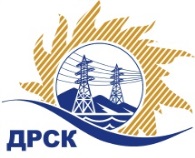 Акционерное Общество«Дальневосточная распределительная сетевая  компания»Протокол № 219/УИТ-ВПзаседания закупочной комиссии по выбору победителя по открытому  запросу предложений на право заключения договора: «Программное обеспечение Антивирусное Kaspersky» закупка 306  раздел 3.1.  ГКПЗ 2017ПРИСУТСТВОВАЛИ: члены постоянно действующей Закупочной комиссии АО «ДРСК»  2-го уровня.Форма голосования членов Закупочной комиссии: очно-заочная.ВОПРОСЫ, ВЫНОСИМЫЕ НА РАССМОТРЕНИЕ ЗАКУПОЧНОЙ КОМИССИИ: Об утверждении результатов процедуры переторжки.Об отказе от проведения  процедуры  запроса предложений.РЕШИЛИ:ВОПРОС 1 «Об утверждении результатов процедуры переторжки»ВОПРОС 2 «Об отказе от проведения  процедуры  запроса предложений»Закрыть  закупку «Программное обеспечение Антивирусное Kaspersky» на основании п.22 Извещения о закупке, п.1.5.4 Документации о закупке.Исп. Терёшкина Г.М.Тел. 397-260город  Благовещенск№ ЕИС – 31604545876« 31 » января   2017 года№п/пНаименование Участника закупки и его адресОбщая цена заявки до переторжки, руб. Общая цена заявки после переторжки, руб. 1.ООО "КИС" (404111, Россия, Волгоградская обл., г. Волжский, пр. Ленина, д. 78)1 610 773,80Заявкане поступила2.ООО "Софт Билдинг" (190121, Россия, г. Санкт - Петербург, пр-rn Римского-Корсакова, д. 83-85, кв. 40)1 610 773,80Заявкане поступилаОтветственный секретарь Закупочной комиссии: Елисеева М.Г.  _____________________________